ПОЯСНИТЕЛЬНАЯ ЗАПИСКАРабочая программа  внеурочной деятельности «В мире книг» для 5-9 классов подготовлена на основе следующих нормативных документов:Федерального закона «Об образовании в Российской Федерации» от 29.12.2012 года № 273-ФЗ с изменениями и дополнениями;Федерального государственного образовательного стандарта основного общего образования, утвержденным приказом Министерства Просвещения России от 31.05.2021 года № 287 для ООО;Концепции преподавания русского языка и литературы в Российской Федерации, утверждённой распоряжением Правительства Российской Федерации от 9 апреля 2016 г № 637-р.Учебный предмет «Литература» в наибольшей степени способствует формированию духовного облика и нравственных ориентиров молодого поколения, так как занимает ведущее место в эмоциональном, интеллектуальном и эстетическом развитии обучающихся, в становлении основ их миропонимания и национального самосознания.Особенности литературы как школьного предмета связаны с тем, что литературные произведения являются феноменом культуры: в них заключено эстетическое освоение мира, а богатство и многообразие человеческого бытия выражено в художественных образах, которые содержат в себе потенциал воздействия на читателей и приобщают их к нравственно-эстетическим ценностям, как национальным, так и общечеловеческим.Основу содержания литературного образования составляют чтение и изучение выдающихся художественных произведений русской и мировой литературы, что способствует постижению таких нравственных категорий, как добро, справедливость, честь, патриотизм, гуманизм, дом, семья.Целостное восприятие и понимание художественного произведения, его анализ и интерпретация возможны лишь при соответствующей эмоционально-эстетической реакции читателя, которая зависит от возрастных особенностей школьников, их психического и литературного развития, жизненного и читательского опыта.Полноценное литературное образование в основной школе невозможно без учёта преемственности с курсом литературного чтения в начальной школе, межпредметных связей с курсом русского языка, истории и предметов художественного цикла, что способствует развитию речи, историзма мышления, художественного вкуса, формированию эстетического отношения к окружающему миру и его воплощения в творческих работах различных жанров. Программа  внеурочной деятельности «В мире книг» реализует  общеинтеллектуальное направление. Основной вид деятельности, реализуемый данной программой, способствует расширению читательского пространства, реализации дифференцированного обучения и развития индивидуальных возможностей каждого ребенка, воспитанию ученика-читателя.Содержание программы создает возможность для воспитания грамотного и заинтересованного читателя, знающего литературу своей страны и готового к восприятию литературы и культуры народов других стран. Ученик-читатель овладевает основами самостоятельной читательской деятельности. В процессе общения с книгой развиваются память, внимание, воображение. Программа создает условия для использования полученных знаний и работы с книгой.  Разделы программы содержат направления изучения художественных произведений, количество которых определяет учитель в зависимости от уровня развития детей, их возможностей и интересов. Возможно привлечение заинтересованных учащихся и педагогов дополнительного образования. Учитель проводит занятия во внеурочное время один раз в неделю в объеме 34 часа в год.Цели и задачи программы:-создание на практике условий для развития читательских умений и интереса к чтению книг;-расширение литературно-образовательного пространства учащихся;-формирование личностных, коммуникативных, познавательных и регулятивных учебных умений;Внеурочные занятия помогут решать задачи эмоционального, творческого, интеллектуального развития ребенка, а также проблемы нравственно-этического воспитания.Специфика организации занятий по программе заключается в создании условий для углубления знаний и применения их в самостоятельной читательской деятельности. На занятиях предполагается практическая работа с разными типами книг, детскими периодическими и электронными  изданиями. В программу включены занятия библиографического характера, которые познакомят читателя с авторами детских книг, обогатят его читательский опыт и эрудицию.Формы организации  занятий: литературные игры; конкурсы; путешествия по страницам книг;  викторины; инсценирование; составление кроссвордов; иллюстрирование; выразительное чтение; просмотр и обсуждение художественных фильмов, снятых по мотивам или сюжету прочитанных книг; презентации; проекты; составление эссе, рукописных газет, аннотаций.ПЛАНИРУЕМЫЕ ОБРАЗОВАТЕЛЬНЫЕ РЕЗУЛЬТАТЫ	Изучение литературы  направлено на достижение обучающимися следующих личностных, метапредметных и предметных результатов освоения учебного предмета.ЛИЧНОСТНЫЕ РЕЗУЛЬТАТЫЛичностные результаты освоения рабочей программы по литературе для основного общего образования достигаются в единстве учебной и воспитательной деятельности в соответствии с традиционными российскими социокультурными и духовно-нравственными ценностями, 
отражёнными в произведениях русской литературы, принятыми в обществе правилами и нормами поведения и способствуют процессам самопознания, самовоспитания и саморазвития, формирования внутренней позиции личности.Личностные результаты освоения рабочей программы по литературе для основного общего образования должны отражать готовность обучающихся руководствоваться системой позитивных ценностных ориентаций и расширение опыта деятельности на её основе и в процессе реализации основных направлений воспитательной деятельности, в том числе в части:Гражданского воспитания:—  готовность к выполнению обязанностей гражданина и реализации его прав, уважение прав, свобод и законных интересов других людей; —  активное участие в жизни семьи, образовательной организации, местного сообщества, родного края, страны, в том числе в сопоставлении с ситуациями, отражёнными в литературных произведениях;—   неприятие любых форм экстремизма, дискриминации;—   понимание роли различных социальных институтов в жизни человека;—   представление об основных правах, свободах и обязанностях гражданина, социальных нормах и правилах межличностных отношений в поликультурном и многоконфессиональном обществе, в том числе с опорой на примеры из литературы;—   представление о способах противодействия коррупции;—   готовность к разнообразной совместной деятельности, стремление к взаимопониманию и взаимопомощи, в том числе с опорой на примеры из литературы;—   активное участие в школьном самоуправлении;—   готовность к участию в гуманитарной деятельности (волонтерство; помощь людям, нуждающимся в ней).Патриотического воспитания:—  осознание российской гражданской идентичности в поликультурном и 
многоконфессиональном обществе, проявление интереса к познанию родного языка, истории, культуры Российской Федерации, своего края, народов России в контексте изучения 
произведений русской и зарубежной литературы, а также литератур народов РФ;—  ценностное отношение к достижениям своей Родины — России, к науке, искусству, спорту, технологиям, боевым подвигам и трудовым достижениям народа, в том числе отражённым в художественных произведениях— уважение к символам России, государственным праздникам, историческому и природному наследию и памятникам, традициям разных народов, проживающих в родной стране, обращая внимание на их воплощение в литературе.Духовно-нравственного воспитания:—  ориентация на моральные ценности и нормы в ситуациях нравственного выбора с оценкой поведения и поступков персонажей литературных произведений;—  готовность оценивать своё поведение и поступки, а также поведение и поступки других людей с позиции нравственных и правовых норм с учётом осознания последствий поступков;—  активное неприятие асоциальных поступков, свобода и ответственность личности в условиях индивидуального и общественного пространства.Эстетического воспитания:—  восприимчивость к разным видам искусства, традициям и творчеству своего и других народов, понимание эмоционального воздействия искусства, в том числе изучаемых литературных произведений;—  осознание важности художественной литературы и культуры как средства коммуникации и самовыражения;—  понимание ценности отечественного и мирового искусства, роли этнических культурных традиций и народного творчества; —  стремление к самовыражению в разных видах искусства.Физического воспитания, формирования культуры здоровья и эмоционального благополучия:—  осознание ценности жизни с опорой на собственный жизненный и читательский опыт; —  ответственное отношение к своему здоровью и установка на здоровый образ жизни (здоровое питание, соблюдение гигиенических правил, сбалансированный режим занятий и отдыха, регулярная физическая активность); —  осознание последствий и неприятие вредных привычек (употребление алкоголя, наркотиков, курение) и иных форм вреда для физического и психического здоровья, соблюдение правил безопасности, в том числе навыки безопасного поведения в интернет-среде в процессе школьного литературного образования; —  способность адаптироваться к стрессовым ситуациям и меняющимся социальным, 
информационным и природным условиям, в том числе осмысляя собственный опыт и выстраивая дальнейшие цели;—  умение принимать себя и других, не осуждая;—  умение осознавать эмоциональное состояние себя и других, опираясь на примеры из литературных произведений;—  уметь управлять собственным эмоциональным состоянием;—  сформированность навыка рефлексии, признание своего права на ошибку и такого же права другого человека с оценкой поступков литературных героев.Трудового воспитания:—  установка на активное участие в решении практических задач (в рамках семьи, школы, города, края) технологической и социальной направленности, способность инициировать, планировать и самостоятельно выполнять такого рода деятельность; —  интерес к практическому изучению профессий и труда различного рода, в том числе на основе применения изучаемого предметного знания и знакомства с деятельностью героев на страницах литературных произведений; —  осознание важности обучения на протяжении всей жизни для успешной профессиональной деятельности и развитие необходимых умений для этого; —  готовность адаптироваться в профессиональной среде; —  уважение к труду и результатам трудовой деятельности, в том числе при изучении произведений русского фольклора и литературы; —  осознанный выбор и построение индивидуальной траектории образования и жизненных планов с учетом личных и общественных интересов и потребностей.Экологического воспитания:—  ориентация на применение знаний из социальных и естественных наук для решения задач в области окружающей среды, планирования поступков и оценки их возможных последствий для окружающей среды; —  повышение уровня экологической культуры, осознание глобального характера экологических проблем и путей их решения; —  активное неприятие действий, приносящих вред окружающей среде, в том числе сформированное при знакомстве с литературными произведениями, поднимающими экологические проблемы; —  осознание своей роли как гражданина и потребителя в условиях взаимосвязи природной, технологической и социальной сред; —  готовность к участию в практической деятельности экологической направленности.Ценности научного познания:—  ориентация в деятельности на современную систему научных представлений об основных закономерностях развития человека, природы и общества, взаимосвязях человека с природной и социальной средой с опорой на изученные и самостоятельно прочитанные литературные произведения; —  овладение языковой и читательской культурой как средством познания мира; —  овладение основными навыками исследовательской деятельности с учётом специфики школьного литературного образования; —  установка на осмысление опыта, наблюдений, поступков и стремление совершенствовать пути достижения индивидуального и коллективного благополучия.	Личностные результаты, обеспечивающие адаптацию обучающегося к изменяющимся условиям социальной и природной среды:—  освоение обучающимися социального опыта, основных социальных ролей, соответствующих ведущей деятельности возраста, норм и правил общественного поведения, форм социальной жизни в группах и сообществах, включая семью, группы, сформированные по профессиональной деятельности, а также в рамках социального взаимодействия с людьми из другой культурной среды; —  изучение и оценка социальных ролей персонажей литературных произведений;—  потребность во взаимодействии в условиях неопределённости, открытость опыту и знаниям других; —  в действии в условиях неопределенности, повышение уровня своей компетентности через практическую деятельность, в том числе умение учиться у других людей, осознавать в совместной деятельности новые знания, навыки и компетенции из опыта других; —  в выявлении и связывании образов, необходимость в формировании новых знаний, в том числе формулировать идеи, понятия, гипотезы об объектах и явлениях, в том числе ранее неизвестных, осознавать дефициты собственных знаний и компетентностей, планировать своё развитие; —  умение оперировать основными понятиями, терминами и представлениями в области концепции устойчивого развития; —  анализировать и выявлять взаимосвязи природы, общества и экономики; —  оценивать свои действия с учётом влияния на окружающую среду, достижений целей и преодоления вызовов, возможных глобальных последствий;—  способность осознавать стрессовую ситуацию, оценивать происходящие изменения и их последствия, опираясь на жизненный и читательский опыт; —  воспринимать стрессовую ситуацию как вызов, требующий контрмер; —  оценивать ситуацию стресса, корректировать принимаемые решения и действия; —  формулировать и оценивать риски и последствия, формировать опыт, уметь находить позитивное в произошедшей ситуации; —  быть готовым действовать в отсутствии гарантий успеха.МЕТАПРЕДМЕТНЫЕ РЕЗУЛЬТАТЫК концу обучения у обучающегося формируются следующие универсальные учебные действия.Универсальные учебные познавательные действия:1) Базовые логические действия:—  выявлять и характеризовать существенные признаки объектов (художественных и учебных текстов, литературных героев и др.) и явлений (литературных направлений, этапов историко-литературного процесса);—  устанавливать существенный признак классификации и классифицировать литературные объекты по существенному признаку, устанавливать основания для их обобщения и сравнения, определять критерии проводимого анализа;—  с учётом предложенной задачи выявлять закономерности и противоречия в рассматриваемых литературных фактах и наблюдениях над текстом;—  предлагать критерии для выявления закономерностей и противоречий с учётом учебной задач—  выявлять дефициты информации, данных, необходимых для решения поставленной учебной задачи;—  выявлять причинно-следственные связи при изучении литературных явлений и процессов;—  делать выводы с использованием дедуктивных и индуктивных умозаключений, умозаключений по аналогии;—  формулировать гипотезы об их взаимосвязях;—  самостоятельно выбирать способ решения учебной задачи при работе с разными типами текстов (сравнивать несколько вариантов решения, выбирать наиболее подходящий с учётом самостоятельно выделенных критериев).2) Базовые исследовательские действия:—  формулировать вопросы, фиксирующие разрыв между реальным и желательным состоянием ситуации, объекта, и самостоятельно устанавливать искомое и данное;—  использовать вопросы как исследовательский инструмент познания в литературном образовании;—  формировать гипотезу об истинности собственных суждений и суждений других, аргументировать свою позицию, мнение—  проводить по самостоятельно составленному плану небольшое исследование по 
установлению особенностей литературного объекта изучения, причинно-следственных связей и зависимостей объектов между собой;—  оценивать на применимость и достоверность информацию, полученную в ходе исследования (эксперимента);—  самостоятельно формулировать обобщения и выводы по результатам проведённого наблюдения, опыта, исследования;—  владеть инструментами оценки достоверности полученных выводов и обобщений;—  прогнозировать возможное дальнейшее развитие событий и их последствия в аналогичных или сходных ситуациях, а также выдвигать предположения об их развитии в новых условиях и контекстах, в том числе в литературных произведениях.3) Работа с информацией:—  применять различные методы, инструменты и запросы при поиске и отборе литературной и другой информации или данных из источников с учётом предложенной учебной задачи и заданных критериев;—  выбирать, анализировать, систематизировать и интерпретировать литературную и другую информацию различных видов и форм представления;—  находить сходные аргументы (подтверждающие или опровергающие одну и ту же идею, версию) в различных информационных источниках;—  самостоятельно выбирать оптимальную форму представления литературной и другой информации и иллюстрировать решаемые учебные задачи несложными схемами, диаграммами, иной графикой и их комбинациями;—  оценивать надёжность литературной и другой информации по критериям, предложенным учителем или сформулированным самостоятельно;—  эффективно запоминать и систематизировать эту информацию.Универсальные учебные коммуникативные действия:1) Общение:—  воспринимать и формулировать суждения, выражать эмоции в соответствии с условиями и целями общения;—  распознавать невербальные средства общения, понимать значение социальных знаков, знать и распознавать предпосылки конфликтных ситуаций, находя аналогии в литературных 
произведениях, и смягчать конфликты, вести переговоры;—  выражать себя (свою точку зрения) в устных и письменных текстах;—  понимать намерения других, проявлять уважительное отношение к собеседнику и корректно формулировать свои возражения;—  в ходе учебного диалога и/или дискуссии задавать вопросы по существу обсуждаемой темы и высказывать идеи, нацеленные на решение учебной задачи и поддержание благожелательности общения;—  сопоставлять свои суждения с суждениями других участников диалога, обнаруживать различие и сходство позиций;—  публично представлять результаты выполненного опыта (литературоведческого эксперимента, исследования, проекта);—  самостоятельно выбирать формат выступления с учётом задач презентации и особенностей аудитории и в соответствии с ним составлять устные и письменные тексты с использованием иллюстративных материалов.2) Совместная деятельность:—  использовать преимущества командной (парной, групповой, коллективной) и индивидуальной работы при решении конкретной проблемы на уроках литературы, обосновывать необходимость применения групповых форм взаимодействия при решении поставленной задачи;—  принимать цель совместной учебной деятельности, коллективно строить действия по её достижению: распределять роли, договариваться, обсуждать процесс и результат совместной работы;—  уметь обобщать мнения нескольких людей;—  проявлять готовность руководить, выполнять поручения, подчиняться; планировать 
организацию совместной работы на уроке литературы и во внеурочной учебной деятельности, определять свою роль (с учётом предпочтений и возможностей всех участников взаимодействия), распределять задачи между членами команды, участвовать в групповых формах работы 
(обсуждения, обмен мнений, «мозговые штурмы» и иные);—  выполнять свою часть работы, достигать качественного результата по своему направлению, и координировать свои действия с другими членами команды;—  оценивать качество своего вклада в общий результат по критериям, сформулированным понимать намерения других, проявлять уважительное отношение к собеседнику и корректно формулировать свои возражения;—  в ходе учебного диалога и/или дискуссии задавать вопросы по существу обсуждаемой темы и высказывать идеи, нацеленные на решение учебной задачи и поддержание благожелательности общения;—  сопоставлять свои суждения с суждениями других участников диалога, обнаруживать различие и сходство позиций;—  публично представлять результаты выполненного опыта (литературоведческого эксперимента, исследования, проекта); —  самостоятельно выбирать формат выступления с учётом задач презентации и особенностей аудитории и в соответствии с ним составлять устные и письменные тексты с использованием иллюстративных материалов;—  участниками взаимодействия на литературных занятиях;—  сравнивать результаты с исходной задачей и вклад каждого члена команды в достижение результатов, разделять сферу ответственности и проявлять готовность к предоставлению отчёта перед группой.Универсальные учебные регулятивные действия:1) Самоорганизация:—  выявлять проблемы для решения в учебных и жизненных ситуациях, анализируя ситуации, изображённые в художественной литературе;—  ориентироваться в различных подходах принятия решений (индивидуальное, принятие решения в группе, принятие решений группой);—  самостоятельно составлять алгоритм решения учебной задачи (или его часть), выбирать способ решения учебной задачи с учётом имеющихся ресурсов и собственных возможностей, аргументировать предлагаемые варианты решений;—  составлять план действий (план реализации намеченного алгоритма решения) и корректировать предложенный алгоритм с учётом получения новых знаний об изучаемом литературном объекте;—  делать выбор и брать ответственность за решение.2) Самоконтроль:—  владеть способами самоконтроля, самомотивации и рефлексии в школьном литературном образовании; давать адекватную оценку учебной ситуации и предлагать план её изменения;—  учитывать контекст и предвидеть трудности, которые могут возникнуть при решении учебной задачи, адаптировать решение к меняющимся обстоятельствам;—  объяснять причины достижения (недостижения) результатов деятельности, давать оценку приобретённому опыту, уметь находить позитивное в произошедшей ситуации;—  вносить коррективы в деятельность на основе новых обстоятельств и изменившихся ситуаций, установленных ошибок, возникших трудностей; оценивать соответствие результата цели и условиям.3) Эмоциональный интеллект:—  развивать способность различать и называть собственные эмоции, управлять ими и эмоциями других;—  выявлять и анализировать причины эмоций;—  ставить себя на место другого человека, понимать мотивы и намерения другого, анализируя примеры из художественной литературы;—  регулировать способ выражения своих эмоций;4) Принятие себя и других:—  осознанно относиться к другому человеку, его мнению, размышляя над взаимоотношениями литературных героев;—  признавать своё право на ошибку и такое же право другого; принимать себя и других, не осуждая;—  проявлять открытость себе и другим;—  осознавать невозможность контролировать всё вокруг.ПРЕДМЕТНЫЕ РЕЗУЛЬТАТЫ	1) Иметь начальные представления об общечеловеческой ценности литературы и её роли в воспитании любви к Родине и дружбы между народами Российской Федерации; 
	2) понимать, что литература — это вид искусства и что художественный текст отличается от текста научного, делового, публицистического; 
	3) владеть элементарными умениями воспринимать, анализировать, интерпретировать и оценивать прочитанные произведения:—  определять тему и главную мысль произведения, иметь начальные представления о родах и жанрах литературы; характеризовать героев-персонажей, давать их сравнительные 
характеристики; выявлять элементарные особенности языка художественного произведения, поэтической и прозаической речи;—  понимать смысловое наполнение теоретико-литературных понятий и учиться использовать их в процессе анализа и интерпретации произведений: художественная литература и устное народное творчество; проза и поэзия; художественный образ; литературные жанры (народная сказка, литературная сказка, рассказ, повесть, стихотворение, басня); тема, идея, проблематика; сюжет, композиция; литературный герой (персонаж), речевая характеристика персонажей; портрет, пейзаж, художественная деталь; эпитет, сравнение, метафора, олицетворение; аллегория; ритм, рифма;—  сопоставлять темы и сюжеты произведений, образы персонажей;—  сопоставлять с помощью учителя изученные и самостоятельно прочитанные произведения фольклора и художественной литературы с произведениями других видов искусства (с учётом возраста, литературного развития обучающихся);	4) выразительно читать, в том числе наизусть (не менее 5 поэтических произведений, не выученных ранее), передавая личное отношение к произведению (с учётом литературного развития и 
индивидуальных особенностей обучающихся); 
	5) пересказывать прочитанное произведение, используя подробный, сжатый, выборочный пересказ, отвечать на вопросы по прочитанному произведению и с помощью учителя формулировать вопросы  тексту; 
	6) участвовать в беседе и диалоге о прочитанном произведении, подбирать аргументы для оценкипрочитанного (с учётом литературного развития обучающихся); 
	7) создавать устные и письменные высказывания разных жанров объемом не менее 70 слов (с учётом литературного развития обучающихся); 
	8) владеть начальными умениями интерпретации и оценки текстуально изученных произведений фольклора и литературы; 
	9) осознавать важность чтения и изучения произведений устного народного творчества и 
художественной литературы для познания мира, формирования эмоциональных и эстетических впечатлений, а также для собственного развития; 
	10) планировать с помощью учителя собственное досуговое чтение, расширять свой круг чтения, в том числе за счёт произведений современной литературы для детей и подростков; 
	11) участвовать в создании элементарных учебных проектов под руководством учителя и учиться публично представлять их результаты (с учётом литературного развития обучающихся); 
	12) владеть начальными умениями использовать словари и справочники, в том числе в электронной форме; пользоваться под руководством учителя электронными библиотеками и другихСОДЕРЖАНИЕ ПРОГРАММЫ5 классЗдравствуй, книга! Учебная книга. Элементы структуры учебной книги (обложка, титульный лист, оглавление). Аппарат ориентировки, Правила пользования книгой. Книга-произведение (большеформатная, в типовом оформлении). Обложка книги: информация о книге (название книги), иллюстрации. Классификация книг по темам и жанрам (работа в группах).Книги современных русских писателей о подростках Богатство чувств и переживаний. Стремление  к пониманию своего места в мире. Формирование представлений о добре и зле, справедливости и  подлости, честности и бережном отношении к окружающимХудожественные произведения (1-2 по выбору учителя):И.М. Пивоварова «Тройка с минусом или Происшествие в 5 «А»»; А.В. Жвалевский  «Гимназия № 13»,  Ю. Лавряшина «Улитка в тарелке».  По выбору учащихся:  В. Крапивин «Мальчик со шпагой»;  Ю. Яковлев «Он убил мою собаку». Книги о  твоих зарубежных  ровесниках Книги о подростках разных стран мира   и для них. Внутренний мир подростка и  его отношения с окружающими  ровесниками и взрослыми.  Художественные произведения (1-2 по выбору учителя):У. Голдинг «Повелитель мух»; Р. Брэдбери «Вино из одуванчиков»; А. Кларк «Остров Дельфинов»По выбору учащихся: К. Функе «Чернильное сердце»; Р. Брэдбери «Марсианские хроники».Продукты: 3D книга «Мир подростка в современной художественной литературе», мини-сочинение, иллюстрации к художественным произведениям.Все прекрасное -  в человеке   Дружба и взаимопонимание  как основа человеческих отношений в коллективе и семье.  Любовь как чувство, которое приходит к человеку в юности.Художественные произведения: Н.А. Внуков «Один»;  В. и М. Воробей «Все решаешь ты»По выбору учащихся: Бодо Шефер «Пес по имени MONEY»; Л.А. Чарская «Дом шалунов»Продукты: 3D альманах «Огонь, мерцающий в сосуде», эссе, презентацииКниги о тех, кто подарил нам жизньКниги о семье, маме, детях. Семья и дом как духовные ценности. Ответственность человека за сохранение семьи, благополучие близких.  Осознание  важности умения формировать  доброжелательные, доверительные  и уважительные отношения.    Жанры произведений о семье. Рукописная книга. Мини-проекты (работа в группах): «Они писали о семье», «Рассказы о семье», «Пословицы о семье».     Художественные произведения (1-2 по выбору учителя): С.Л.Прокофьева «Не буду просить прощения»; К. Паустовский «Телеграмма».По выбору учащихся:  Мари-Лора Пика «Сердце матери»; Хелен Двитт «Последний самурай»;  А.Е. Жвалевский «Время всегда хорошее».Защитникам Отечества посвящается Книги о защитниках Отечества. Рукописная книга «Защитники Отечества в твоей семье»: фотографии, письма, воспоминания, рисунки.Художественные произведения (1-2 по выбору учителя):В. Драгунский «Он упал на траву»; Э. Веркин «Облачный полк».По выбору учащихся: Д. Бойн «Мальчик в полосатой пижаме».Итоговый контроль Проектная деятельность учащихся. Защита проектов «Мой любимый персонаж-подросток»	6 классВведение.Писатели о роли книги в жизни человека и общества.Устное народное творчествоМалые жанры фольклора.Из древнерусской литературыАфанасий Никитин. «Хожение за три моря» Теория литературы. Хожение.Из литературы XVIII векаВ. Тредиаковский, А. Сумароков,  И. И. Дмитриев. Русские басни.Г. Р. Державин.  «Лебедь»Из литературы XIX векаИ. А. Крылов. Рассказ и мораль в баснях.  Теория литературы. Аллегория. Развитие понятия об эзоповом языке.К. Н. Батюшков. «На развалинах замка Швеции». Теория литературы. Сравнение, эпитет, метафора (развитие представлений).Д. В. Давыдов. «Партизан». Теория литературы. Сравнение, эпитет, метафора (развитие представлений).Ф. Н. Глинка. «Луна», «Утро вечера мудренее». «Москва». Теория литературы. Сравнение, эпитет, метафора (развитие представлений)А. С. Пушкин. «Повести Белкина» («Выстрел»).  Композиционные и нравственные аспекты. Теория литературы. Сравнение, эпитет, метафора (развитие представлений).К. Ф. Рылеев. «Державин». Теория литературы. Сравнение, эпитет, метафора (развитие представлений).Е. А. Баратынский. «Родина». Теория литературы. Сравнение, эпитет, метафора (развитие представлений).Н. М. Языков. «Родина». «Две картины». Теория литературы. Сравнение, эпитет, метафора (развитие представлений).Ф. И. Тютчев. «Сон на море». «Весна». Теория литературы. Сравнение, эпитет, метафора (развитие представлений).А. М. Кольцов. «Не шуми ты, рожь...». «Лес». Теория литературы. Сравнение, эпитет, метафора (развитие представлений).М. Ю. Лермонтов. «Воздушный корабль». «Русалка». «Морская царевна». Теория литературы. Сравнение, гипербола, эпитет, звукопись, аллитерация, (развитие представлений).А. Н. Майков. «Сенокос». Теория литературы. Сравнение, эпитет, метафора (развитие представлений).И. С. Тургенев. "Хорь и Калиныч". Теория литературы. Рассказ.   Литературный герой.Н. А. Некрасов. Краткий рассказ о поэте. "Влас". Теория литературы. Эпитет (развитие представлений), метафора. Литературная сказка.Ф. М. Достоевский. "Мальчик у Христа на елке".Н.С.Лесков. Краткий рассказ о писателе. "Человек на часах".Л.Н.Толстой. Краткий рассказ о писателе. "Хаджи-Мурат". Теория литературы. Сравнение (развитие понятия). Сюжет.А. П. Чехов. Рассказы "Беззащитное существо", "Жалобная книга". Средства юмористической и сатирической характеристики героев рассказов Чехова. Теория литературы. Юмор. Сатира.Русские поэты XIX века о родине, родной природе и о себе. Афанасий Афанасьевич Фет. Краткий рассказ о поэте. Стихотворение «Облаком волнистым...». Краски, звуки, запахи как воплощение красоты жизни.Ф. И. Тютчев. «Сон на море».  Теория литературы. Стихотворный ритм как средство передачи эмоционального состояния, настроения.Из литературы XX векаК. Г. Паустовский.  «Бакенщик». Теория литературы. Рассказ.В. К. Железников. «Чудак из шестого «Б». "Путешественник с багажом". Теория литературы. Рассказ. Литературный герой.А. А. Лиханов. «Последние холода». Теория литературы. Рассказ.В. П. Астафьев. «Деревья растут для всех». Теория литературы. Рассказ.М. М. Пришвин. «Синий лапоть». Теория литературы. Рассказ.В. П. Крапивин. «Брат, которому семь». «Звезды под дождем». Теория литературы. Рассказ.Из зарубежной литературыЭ. По. «Овальный портрет». Теория литературы. Рассказ.М. Твен. «История с привидением». Теория литературы. Рассказ.О. Генри. «Вождь краснокожих». Теория литературы. Новелла (первоначальное понятие).А. Конан. Дойл. «Горбун». Теория литературы. Рассказ.Г. Честертон. «Тайна отца Брауна». Теория литературы. Рассказ.7 классВведение. Чтение - любимое занятие.Былины. Особенности и сходство с русскими сказками. Формирование внутренней позиции школьника на основе поступков положительного герояМифы, сказания, легенды народов мира.Г.Р. Державин, М.В. Ломоносов. Стихотворения. Образы поэтического текста. Формирование навыков исследования текстаН.М. Языков. «Родина», «Настоящее», «Две картины» «Пловец». О поэте земли Симбирской. Поэтический мир Н.М. Языкова.А.С. Пушкин «Скупой рыцарь». Нравственные уроки трагедии.Стихотворения поэтов 19 века. (А.Ф. Мерзляков «Среди долины ровныя», В.А. Жуковский «Рыцарь Тогенбург»,Ф.Н. Глинка «К почтовому колокольчику», А.Н. Майков «Гроза», А.А. Фет «Уснуло озеро…», «Буря», «Я пришел к тебе с приветом…»К.Г. Паустовский «Бакенщик», «Растрепанный воробей». Бережное отношение к природе. Экологическое воспитание читателя.Р.И. Фраерман «Дикая собака динго, или Повесть  о первой любви». Жизнь ровесников на страницах произведений 20 века.В.А. Каверин «Два капитана» как приключенческий роман. Поиски правды и справедливости главным героем – Саней Григорьевым.В. Катаев «Хуторок в степи». Ощущение простыми людьми (особенно маленькими героями) революционной бури, которая начинается в стране. Петя и Гаврик.А. Грин «Бегущая по волнам». Романтическая морская история. Цена дружбы и взаимопонимания.М.М. Пришвин «За волшебным колобком». Путешествия автора на Север. Описания природы.А.П. Платонов «Девушка Роза». Особенности прозы А. Платонова. Понятие о плеоназме.Б.Н. Полевой «Повесть о настоящем человеке». Тема ВОВ и героизма советских людей. Герой и его прототип.А. Рыбаков «Бронзовая птица». Патриотизм, честность и смелость детей в годы Гражданской войны. Приключенческая повесть.Р. Брэдбери «Каникулы», «Земляничное окошко»8 классВведение. По страницам любимых книгВ мире русской народной песни. Отражение жизни народа в народной песне: «В темном лесе, в темном лесе…», «Уж ты, ночка, ты ноченька темная…», «Ивушка, ивушка, зеленая моя…», «Ах вы ветры, ветры буйные…». Русская литература 18 векаН.М.	Карамзин.	«Наталья, боярская дочь».	Изображение	жизни	души,внутреннего мира героини.Русская литература 19 векаПейзажная	лирика.	Символы	в                 стихотворении К.Д.Бальмонта «Осень».Элегия как жанр лирической поэзии. Поэтическое	 мастерство В. Жуковского. Психологический пейзаж в стихотворении «Море»Гоголь. «Петербургские повести» («Нос»).Мораль в басне, аллегория, иносказание. Басни И.А. Крылова.М.Ю. Лермонтов. «Маскарад». Прямой и иносказательный смысл названия. Конфликт лирического героя с обществом, условностями окружающей обстановки, с самим собой.И.С. Тургенев. «Певцы». Мастерство И.С. Тургенева в области словесной живописи, его безграничная любовь к русскому народу.Н.А. Некрасов. «Ты всегда хороша несравненно…». «Панаевский цикл» стихов. Тема любви.«Душно! Без счастья и воли…». Личные и политические мотивы.Ф.И. Тютчев. «Пошли, Господь, свою отраду…». Языковые средства. Эмоциональное богатство поэтической речи.А.С.   Пушкин.    «Повести    Белкина».«Метель». Роль случая в судьбе человека. Ирония. Метель как реальная сила. Путь осознания справедливости решения метели через страдания главных героев.Рассказы А.П. Чехова. Речь героев как источник юмора. Юмористическая ситуация. Разоблачение лицемерия. Роль художественной детали.Русская литература 20 векаВ. Г. Короленко. «Мгновение». Роль мгновенья в жизни человека.А. Грин. «Бегущая по волнам». Мечта  и  реальность.	Система образов, композиция, художественные средства. М.	Горький.	«Старуха	Изергиль». Признаки романтизма. Сопоставление главных героев. Композиция рассказа.А.Т.	Аверченко.	«О	шпаргалке».А.Т. Твардовский. «Теркин на том свете». Сатира. Цензура. Послевоенная действительность.В.П. Астафьев. «Ангел-хранитель». Спасение человека в единстве, в дружной семье, доброте.И.Ф. Анненский. «Снег». Параллель между зимой и финалом жизни. Художественные средства.Д.С. Мережковский. «Родное», «Не надо звуков», «Кроткий вечер тихо угасает…». С. Есенин. «Письмо матери». Светлый образ матери. Понимание. Сердечность. Верность.Н.М. Рубцов. «В святой обители природы…».А.А. Ахматова. «Вечером», «Вечерние часы перед столом…».9 классВведение (1 час)Единство и целостность гуманистических традиций культуры и литературы.«Хочу многое успеть» - произведения мировых авторов о проблемах подростков (8часов)Дженни Даунхем «Пока я жива»Харпер Ли «Убить пересмешника»Энтони Бёрджесс «Заводной апельсин»*(книга, где есть описание жестоких сцен)Мелвин Бёрджес «Дурь» Эжен «Долина юности» Анна Франк «Дневник»Бенджамин Леберт «Crazy»Павел Санаев «Похороните меня за плинтусом»Как много надо успеть, пока у тебя есть силы. Принцип жизни - справедливость и милосердие. Когда ты сам станешь «заводным апельсином» - каково это? Сбежать из привычной жизни – ещё не наслаждение. Поговорим о политике… Поговорим о войне… Я взрослею - откровенно. Разрушающая любовь, и отчаяние одиночества, и детская непосредственность, и нетлеющая надежда, и отчетливо скрываемое лицемерие, и горькое отчаяние, граничащее с помешательством – разве так может быть?О любви (8 часов)Галина Щербакова «Отчаянная осень». «Вам и не снилось» Джон Грин «Виноваты звёзды»Эли Фрей «Мой лучший враг» Юлия Яковлева «Азбука любви»Стефан Каста «Притворяясь мёртвым» Евгений Рудашевский «Бессонница» Карен Шахназаров «Курьер»Бел Кауфман «Вверх по лестнице, ведущей вниз»Любовь: это вся жизнь или нет? Любовь способна преодолеть неизлечимую болезнь. Трагическая дружба и борьба в любви. Обращение к теме первой любви в литературе. Так ли это легко – любить? Полюби себя – сможешь? Надо беречь первое чувство. Не впадай в уныние, не сдавайся – борись до последнего.«Я хочу жить…» - произведения мировых авторов о трудной жизни подростков (8часов)Андрей Жвалевский и Евгения Пастернак «Пока я на краю» Джей Эшер «Тринадцать причин почему»Аделия Амраева «Я хочу жить». «Футбольное поле»Ольга Фикс «Улыбка Химеры»Джером Селинджер «Над пропастью во ржи» Джеймс Боуэн «Уличный кот по имени Боб» Маркус Зусак «Книжный вор»Мариам Петросян «Дом, в котором…»Проблемы подростков – это шутка? Отчаянная попытка взрослых подростков зацепиться за жизнь. Попытка перечеркнуть жизнь и стра- дания одним шагом – легко? Способен ли человек победить систему? Легко ли жить так, как хочется? Что может спасти от безысходности? Способна ли смерть отступить, если есть любовь и сострадание? Есть НУЖНОЕ чтение!Фэнтези (8 часов)Джоан Роулинг «Гарри Поттер и Проклятое дитя». «Фантастиче- ские твари. Преступления Грин-де-Вальда»Джон Рональд Толкин «Властелин колец: летопись третья – Воз- вращеие государя»Кристель Дабо «Сквозь зеркала» - тетралогия: «Обручённые холо- дом», «Тайны полюса», «Память Вавилона», «Граница миров»Сьюзен Коллинз «Голодные игры»Лорен Оливер «Прежде, чем я упаду»Рэй Брэдбери «451 градус по Фаренгейту». «Вельд»Аркадий и Борис Стругацкие. «Понедельник начинается в субботу».«Трудно быть богом». «Улитка на склоне». «Пикник на обочине» Сергей Лукьяненко «Рыцари сорока островов»Сказочные миры, захватывающие сюжеты. Непростые отношения между взрослыми и молодыми людьми. Опасности, подстерегающие героев на каждом шагу. Проверка собственных сил, обретение насто- ящих друзей. Чудесные страны с говорящими животными. Фэнтези – притчи, позволяющие задуматься о жизни. Счастье не может быть по одному лёгкому простому пути. Взросление – непростой процесс.Заключение (1 час)«Прекрасное начало…» (А.С. Пушкин «Послание цензору»). Уроки, которые я вынес из прочитанных книг.Тематическое планирование для 5 классаТематическое планирование для 6 классаТематическое планирование для 7 классаТематическое планирование для 8 классаТематическое планирование для 9 классаМетодическое обеспечение1.  Писатели нашего детства: 100 имен, Биографический словарь, ч.1.- М., 2010.2.  Русские писатели. Биографический словарь в 2-х ч.- М.,2010.3.  Русские писатели 20 в. Биографический словарь.- М.,2012.4.  Сборник программ по внеурочной деятельности. 1-5 классы. / под ред.     М. Виноградовой.- М.: Вентана-Граф, 2012.- 168 с.5.  Светловская, Н.Н. Методика внеклассного чтения/ Н.Н. Светловская.-М.:     Педагогика,  2012.6.  Светловская, Н.Н. Самостоятельное чтение./ Н.Н. Светловская- М.: Педагогика,  2012.7.  Яценко, И.Ф. Поурочные разработки по внеклассному чтению/ И.Ф. Яценко.- М.: Просвещение, 2012.п/пНаименование разделов, темКол-во часовВиды деятельностиЗдравствуй, книга!11Учебная книга. Элементы структуры учебной книги. Правила пользования книгой1Игра «Что в твоем рюкзаке живет?».Книги современных русских писателей о подростках82-3И.М.Пивоварова «Тройка с минусом, или Происшествие в 5А». Богатство чувств и переживаний современного подростка2Нарисовать иллюстрации к художественному произведению4-5А.В.Жвалевский. «Гимназия № 13». В поисках смысла жизни и своего места в этом мире2Составлять простой план рассказа; Определять тему, идею 
произведения
6-7Ю.Лавряшина «Улитка в тарелке». Взаимосвязь добра и зла в современном мире, проблема противостояния мира взрослых и детей2Составлять простой план рассказа; Определять тему, идею 
произведения
8Составление кроссворда «Имена героев детских»1Учиться самостоятельно 
формулировать вопросы9Представление плакатов «Герои-ровесники», работа в группах1Оформление плаката по темеКниги о твоих зарубежных ровесниках810-11У.Голдинг «Повелитель мух». Внутренний мир подростка и его отношения с внешним миром2Выразительно читать текст 
12-13Р. Брэдбери «Вино из одуванчиков». Мир подростка2Отвечать на вопросы, 
пересказывать (подробно и сжато).14-15А.Кларк «Остров Дельфинов». Тема взаимоотношений со сверстниками2Выявлять основную мысль 
рассказа, определять его 
композиционные особенности; 
Выделять ключевые эпизоды в тексте16-17Мини-сочинение по теме «Мир подростка в современной художественной литературе на примере любимого произведения»2Сочинение по темеВсё прекрасное – в человеке518-19Н.А.Внуков «Один». Тема дружбы2Составлять простой план рассказа; Определять тему, идею 
произведения
20-21В. И М. Воробей «Всё решаешь ты». Тема любви2Отвечать на вопросы, 
пересказывать (подробно и сжато).22Написание эссе1Сочинение - эссеКниги о тех, кто подарил нам жизнь523-24С.Л.Прокофьева «Не буду просить прощения». Семья и дом как духовные ценности2Составлять простой план рассказа; Определять тему, идею 
произведения
25-26К.Паустовский «Телеграмма».Тема бережного отношения к родителям и благодарности детей2Учиться самостоятельно 
формулировать вопросы27Проект. Составление презентации «Вам поклон до земли»1Проектная деятельностьЗащитникам Отечества посвящается528-29В.Драгунский «Он упал на траву». Тема памяти2Читать выразительно прозаический текст, отвечать на вопросы; 
Учиться самостоятельно 
формулировать вопросы30Э.Веркин «Облачный полк». Тема героизма и мужества в годы Великой Отечественной войны1Определять тему, идею 
произведения
31-32Создание рукописной книги «Защитники Отечества в твоей семье»: фотографии, письма, рисунки, воспоминания2Проектная деятельность Итоговый контроль233-34Проектная деятельность учащихся. Защита проектов «Мой любимый персонаж-подросток»2Проектная деятельностьп/пНаименование разделов, темКол-во часовВиды деятельности1ВВЕДЕНИЕ (1 час)Роль книги в жизни человека1Викторина «По страницам любимых произведений»2УСТНОЕ НАРОДНОЕ ТВОРЧЕСТВО (1 ч.)Малые жанры фольклора. Пословицы и поговорки.1Литературное лото3ИЗ ДРЕВНЕРУССКОЙ ЛИТЕРАТУРЫ (1 ч.)Афанасий Никитин. Из «Хожения за три моря».1Создание иллюстраций4ИЗ РУССКОЙ ЛИТЕРАТУРЫ XVIII ВЕКА (2 ч.)Басни Тредиаковского, Сумарокова, Дмитриева.1Выразит. чтение, вопросы и задания5Г. Р. Державин «Лебедь»1Выразительно читать текст 
6ИЗ РУССКОЙ ЛИТЕРАТУРЫ XIX ВЕКА (20 ч. )Басни И.А. Крылова.  Своеобразие жанра.1Отвечать на вопросы, 
пересказывать (подробно и сжато).7К. Батюшков"На развалинах замка Швеции".1Выявлять основную мысль 
рассказа, определять его 
композиционные особенности; 
Выделять ключевые эпизоды в тексте8Д. В. Давыдов. "Партизан".1Выразительно читать текст 
9Ф. Н. Глинка. "Луна", "Утро вечера мудренее". "Москва".1Отвечать на вопросы, 
пересказывать (подробно и сжато).10А. С. Пушкин. "Повести Белкина" ("Выстрел").  1Выявлять основную мысль 
рассказа, определять его 
композиционные особенности; 
Выделять ключевые эпизоды в тексте11К. Ф. Рылеев. "Державин"1Выразительное чтение, характеристика лирического героя.12Баратынский. "Родина".1Выразительное чтение, характеристика лирического героя.13Н.М.Языков "Родина". "Две картины".1Идейно-художественный анализ стих-ия14Ф. И. Тютчев."Сон на море. "Весна".1Выразительное чтение, характеристика лирического героя.15А. М. Кольцов. "Не шуми ты, рожь...". "Лес".А. М. Кольцов. "Не шуми ты, рожь...". "Лес".1Выразительное чтение, характеристика лирического героя.16М. Ю. Лермонтов. "Воздушный корабль". "Русалка". "Морская царевна".1Выразительное чтение, характеристика лирического героя.17А. Н. Майков. "Сенокос".1Идейно-художественный анализ стих-ия18И. С. Тургенев. "Хорь и Калиныч".1Выявлять основную мысль 
рассказа, определять его 
композиционные особенности; 
Выделять ключевые эпизоды в тексте19Н. А. Некрасов.  "Влас".1Выразительно читать текст 
20Ф.М .Достоевский. "Мальчик у Христа на елке"1Отвечать на вопросы, 
пересказывать (подробно и сжато).21Н.С.Лесков."Человек на часах".1Выразительно читать текст 
22Л.Н.Толстой "Хаджи-Мурат".1Отвечать на вопросы, 
пересказывать (подробно и сжато).23А. П. Чехов. Рассказы "Беззащитное существо", "Жалобная книга"1Выявлять основную мысль 
рассказа, определять его 
композиционные особенности; 
Выделять ключевые эпизоды в тексте24Русские поэты XIX века о родине, родной природе и о себе.А. А.Фет.Стихотворение ««Облаком волнистым...».1Выразительное чтение, характеристика лирического героя.25Ф. И. Тютчев. "Сон на море".1Выразительное чтение, характеристика лирического героя.26ИЗ РУССКОЙ ЛИТЕРАТУРЫ XX ВЕКА ( 6 ч. )К.Паустовский. "Бакенщик". "Растрепанный воробей".1Отвечать на вопросы, 
пересказывать (подробно и сжато).27В. Железников. "Чудак из шестого "Б". "Путешественник с багажом".1Выразительно читать текст 
28А. А. Лиханов. "Последние холода".1Отвечать на вопросы, 
пересказывать (подробно и сжато).29В. П. Астафьев. "Деревья растут для всех".1Выразительно читать текст 
30М.Пришвин."Синий лапоть".1Отвечать на вопросы, 
пересказывать (подробно и сжато).31В. П. Крапивин. "Брат, которому семь". "Звезды под дождем".1Выявлять основную мысль 
рассказа, определять его 
композиционные особенности; 
Выделять ключевые эпизоды в тексте32ИЗ ЗАРУБЕЖНОЙ ЛИТЕРАТУРЫ (4 ч.)Э. По. "Овальный портрет"1Выявлять основную мысль 
рассказа, определять его 
композиционные особенности; 
Выделять ключевые эпизоды в тексте33М. Твен. "История с привидением".1Составлять вопросы34Итоговый контрольПроектная деятельность учащихся. Защита проектов «Мои любимые книги»1Проектная деятельностьп/пНаименование разделов, темКол-во часовВиды деятельности1Введение. Чтение - любимое занятие.1Игра «Путешествие по книгам»УНТ (1 час)2Былины. Собиратели УНТ в России1Нарисовать иллюстрации Мифы, сказания, легенды народов мира (1 час)3Мифы, сказания, легенды народов мира1Подробный пересказЛитература 18 века (1 час)4Г.Р. Державин, М.В. Ломоносов. Стихотворения1Выразительное чтение, характеристика лирического героя.Литература 19 века (6 часов)5-6Н.М. Языков. «Родина», «Настоящее», «Две картины», «Пловец»1Выразительное чтение, характеристика лирического героя.7-8А.С. Пушкин «Скупой рыцарь»2Отвечать на вопросы, 
пересказывать (подробно и сжато).9-10Стихотворения поэтов 19 века. (А.Ф. Мерзляков «Среди долины ровныя», В.А. Жуковский «Рыцарь Тогенбург» ,Ф.Н. Глинка «К почтовому колокольчику»), А.Н. Майков «Гроза», А.А. Фет «Уснуло озеро…», «Буря», «Я пришел к тебе с приветом…»2Выразительное чтение, характеристика лирического героя.Литература 20 века (22 час +2 часа)11-12К.Г. Паустовский «Бакенщик», «Растрепанный воробей». Составление кроссвордов по рассказам К.Г. Паустовского2Составлять простой план рассказа; Определять тему, идею 
произведения
13-14Р.И. Фраерман «Дикая собака динго, или Повесть  о первой любви»2Отвечать на вопросы, 
пересказывать (подробно и сжато).15-17В.А. Каверин «Два капитана»3Сочинение - эссе18-19В. Катаев «Хуторок в степи». Дискуссия2Составлять простой план рассказа; Определять тему, идею 
произведения20-21А. Грин «Бегущая по волнам»2Составлять простой план рассказа; Определять тему, идею 
произведения
22-23М.М. Пришвин «За волшебным колобком». Составление карты путешествий М. Пришвина2Учиться самостоятельно 
формулировать вопросы24-25А.П. Платонов «Девушка Роза»2Проектная деятельность26-27Б.Н. Полевой «Повесть о настоящем человеке»2Составлять простой план рассказа; Определять тему, идею 
произведения28-30А. Рыбаков «Бронзовая птица»3Читать выразительно прозаический текст, отвечать на вопросы; 
Учиться самостоятельно 
формулировать вопросы31-32Р. Брэдбери «Каникулы», «Земляничное окошко»2Составлять простой план рассказа; Определять тему, идею 
произведения33-34Итоговое занятие. Защита проектов2Проектная деятельностьп/пНаименование разделов, темКол-во часовВиды деятельностиВведение. По страницам любимых книг (3 часа)Введение. По страницам любимых книг (3 часа)Введение. По страницам любимых книг (3 часа)Введение. По страницам любимых книг (3 часа)1Вводное занятие. Самые интересные книги, прочитанные летом.1Презентация прочитанной книги.2Фольклор. Русские народные песни. «В темном лесе, в темном лесе…», «Уж ты, ночка, ты ноченька темная…», «Ивушка, ивушка, зеленая моя…», «Ахвы ветры, ветры буйные…».1Выразительное чтение, характеристика лирического героя3Презентация прочитанной книги.1Проектная деятельностьРусская литература 18 века (1 час)Русская литература 18 века (1 час)Русская литература 18 века (1 час)Русская литература 18 века (1 час)4Н.М. Карамзин. «Наталья, боярская дочь».1Учиться самостоятельно 
формулировать вопросыРусская литературы 19 века (9 часов)Русская литературы 19 века (9 часов)Русская литературы 19 века (9 часов)Русская литературы 19 века (9 часов)5В. Жуковский. «Море». К. Д. Бальмонт. «Осень».1Составлять простой план рассказа; Определять тему, идею 
произведения
6Н.В. Гоголь. «Петербургские повести». «Нос».1Отвечать на вопросы, 
пересказывать (подробно и сжато).7Басни И.А. Крылова.1Выразительное чтение8М.Ю. Лермонтов. «Маскарад».1Выразительное чтение, характеристика лирического героя9Презентация прочитанной книги.1Проектная деятельность10И.С. Тургенев. «Певцы».1Отвечать на вопросы, 
пересказывать (подробно и сжато).11Н.А. Некрасов. «Душно! Без счастья и воли…», «Ты всегда хорошанесравненно…». Ф.И. Тютчев. «Пошли, Господь, свою отраду…».1Выразительное чтение, характеристика лирического героя12А.С. Пушкин. «Повести Белкина». «Метель».1Отвечать на вопросы, 
пересказывать (подробно и сжато).13Рассказы А.П. Чехова.1Отвечать на вопросы, 
пересказывать (подробно и сжато).Литература 20 века (13 часов)Литература 20 века (13 часов)Литература 20 века (13 часов)Литература 20 века (13 часов)14В. Г. Короленко. «Мгновение».1Отвечать на вопросы, 
пересказывать (подробно и сжато).15А. Грин. «Бегущая по волнам».1Отвечать на вопросы, 
пересказывать (подробно и сжато).16М. Горький. «Старуха Изергиль».1Пересказ17Презентация прочитанной книги.1Проектная деятельность18А.Т. Аверченко. «О шпаргалке».1Определять тему, идею 
произведения19А.Т. Твардовский. «Теркин на том свете».1Определять тему, идею 
произведения20В.П. Астафьев. «Ангел-хранитель».1Иллюстрации к произведению21И.Ф. Анненский. «Снег».1Характеристика средств выразительности22Д.С. Мережковский. «Родное», «Не надо звуков», «Кроткий вечер тихоугасает…».1Характеристика средств выразительности23Презентация прочитанной книги.1Проектная деятельность24С. Есенин. «Письмо матери».1Выразительное чтение, характеристика лирического героя25Н.М. Рубцов. «В святой обители природы…».1Выразительное чтение, характеристика лирического героя26А.А. Ахматова. «Вечером», «Вечерние часы перед столом…».1Выразительное чтение, характеристика лирического герояЗарубежная литература (7 часов)Зарубежная литература (7 часов)Зарубежная литература (7 часов)Зарубежная литература (7 часов)27Д. Свифт. «Путешествия Гулливера».1Определять тему, идею 
произведения28Э.Т.А. Гофман. «Золотой горшок».1Определять тему, идею 
произведения29Д. Лондон. «Мартин Иден».1Определять тему, идею 
произведения30В. Скотт. «Айвенго».1Отвечать на вопросы, 
пересказывать (подробно и сжато).31П. Мериме. «Таманго».1Учиться самостоятельно 
формулировать вопросы32Э. По. «Золотой жук».1Учиться самостоятельно 
формулировать вопросы33Презентация прочитанной книги.1Проектная деятельностьПодведение итогов (1 час)Подведение итогов (1 час)Подведение итогов (1 час)Подведение итогов (1 час)34Викторина «По страницам любимых книг».1Викторинап/пНаименование разделов, темКол-во часовВиды деятельности1Введение. Единство и целостность гуманистическихтрадиций культуры и литературы1Викторина2Книги мировых авторов о проблемах подрост-ков. Дженни Даунхем «Пока я жива». Как много надо успеть, пока у тебя есть силы1Отвечать на вопросы, 
пересказывать (подробно и сжато).3Харпер Ли «Убить пересмешника». Принцип жизни -справедливость и милосердие1Пересказ4Энтони Бёрджесс «Заводной апельсин». Когда тысам станешь «заводным апельсином» - каково это?1Проектная деятельность5Мелвин Бёрджес «Дурь».	Сбежать из привычнойжизни – ещё не наслаждение1Определять тему, идею 
произведения6Эжен «Долина юности». Поговорим о политике…1Определять тему, идею 
произведения7Анна Франк «Дневник». Поговорим о войне…1Эссе8Бенджамин Леберт «Crazy». Я взрослею - откровенно1Характеристика литературного героя9Павел Санаев «Похороните меня за плинтусом».Разрушающая любовь, и отчаяние одиночества1Определять тему, идею 
произведения10О любви. Галина Щербакова «Отчаянная осень».«Вам и не снилось». Любовь: это вся жизнь или нет?1Проектная деятельность11Джон Грин «Виноваты звёзды». Любовь  способнапреодолеть неизлечимую болезнь1Характеристика литературного героя12Эли Фрей «Мой лучший враг». Трагическая дружба иборьба в любви1Определять тему, идею 
произведения13Юлия Яковлева «Азбука любви». Обращение к темепервой любви в литературе1Характеристика литературного героя14Стефан Каста «Притворяясь мёртвым». Так лиэто легко – любить?1Отвечать на вопросы, 
пересказывать (подробно и сжато).15Евгений Рудашевский «Бессонница». Полюби себя –сможешь?1Отвечать на вопросы, 
пересказывать (подробно и сжато).16Карен Шахназаров «Курьер».	Надо беречь первое чувство1Пересказ17Бел Кауфман «Вверх по лестнице, ведущей вниз».Не впадай в уныние, не сдавайся – борись до по- следнего1Проектная деятельность18Книги о трудной жизни подростков. Андрей Жва- левский и Евгения Пастернак «Пока я на краю».Проблемы подростков – это шутка?1Определять тему, идею 
произведения19Джей Эшер «Тринадцать причин почему». Отчаян- ная	попытка	взрослых	подростков	зацепиться	зажизнь1Определять тему, идею 
произведения20Аделия Амраева «Я хочу жить». «Футбольное поле». Попытка перечеркнуть жизнь и страдания однимшагом – легко?1Эссе21Ольга Фикс «Улыбка Химеры». Способен ли человекпобедить систему?1Определять тему, идею 
произведения22Джером Селинджер «Над пропастью во ржи». Легколи жить так, как хочется?1Определять тему, идею 
произведения23Джеймс Боуэн «Уличный кот по имени Боб». Чтоможет спасти от безысходности?1Проектная деятельность24Маркус Зусак «Книжный вор». Способна ли смертьотступить, если есть любовь и сострадание?1Характеристика литературного героя25Мариам Петросян «Дом, в котором…» Есть НУЖ-НОЕ чтение!1Характеристика литературного героя26Фэнтези. Джоан Роулинг «Гарри Поттер и Про- клятое дитя». «Фантастические твари. Преступ- ления Грин-де-Вальда». Сказочные миры, захваты-вающие сюжеты1Определять тему, идею 
произведения27Джон Рональд Толкин «Властелин колец: летопись третья – Возвращеие государя». Непростые отно-шения между взрослыми и молодыми людьми1Определять тему, идею 
произведения28Кристель Дабо «Сквозь зеркала» - тетралогия:«Обручённые холодом», «Тайны полюса», «Память Вавилона», Граница миров. Опасности, подстерега- ющие героев на каждом шагу1эссе29Сьюзен Коллинз «Голодные игры». Проверка соб-ственных сил, обретение настоящих друзей1Характеристика литературного героя30Лорен Оливер «Прежде, чем я упаду». Чудесныестраны с говорящими животными1Характеристика литературного героя31Рэй	Брэдбери	«451	градус	по	Фаренгейту».«Вельд». Фэнтези – притчи, позволяющие задумать- ся о жизни1Определять тему, идею 
произведения32Аркадий и Борис Стругацкие. «Понедельник начи- нается в субботу». «Трудно быть богом». «Улитка на склоне». «Пикник на обочине». Счастье не можетбыть по одному лёгкому простому пути1Определять тему, идею 
произведения33Сергей	Лукьяненко	«Рыцари	сорока	островов».Взросление – непростой процесс1Определять тему, идею 
произведения34Заключение. «Прекрасное начало…» (А.С. Пушкин«Послание цензору»). Уроки, которые я вынес из прочитанных книг1Проектная деятельность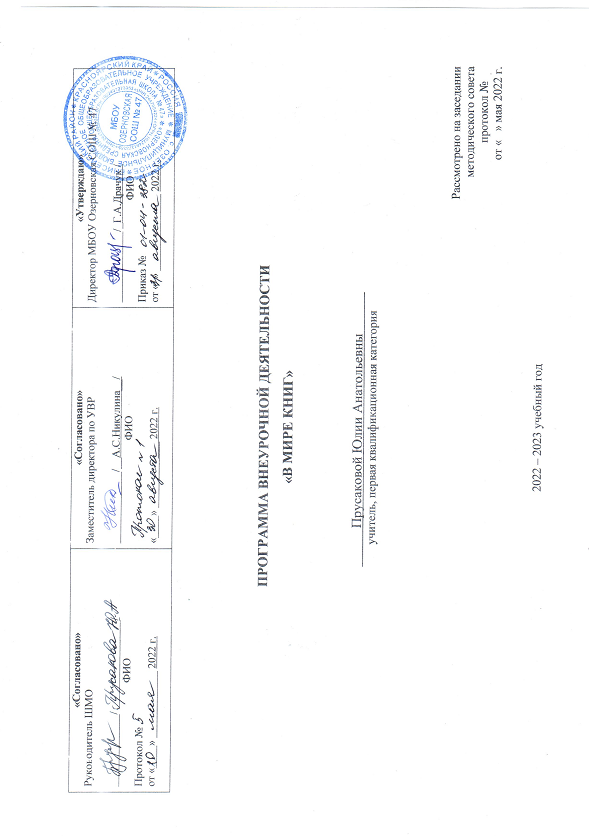 